CARTA DE ACEITE DE COORIENTAÇÃO DE TRABALHO DE CONCLUSÃO DE CURSO Eu, ___________________________________________________________, portador do RG nº __________________________, CPF nº ________________________, declaro, para os devidos fins, que aceito coorientar o(s) estudante(s) ___________________________________________________, matrícula nº __________________, e ___________ ________________________________________, matrícula nº __________________, regularmente matriculado(s) no Curso de Licenciatura em Química do Instituto Federal de Educação, Ciência e Tecnologia de Goiás (IFG), Câmpus Itumbiara, na execução do Trabalho de Conclusão de Curso intitulado "__________________________________ __________________________________________________________________________________ _________________________________________________________________________________". Declaro ainda estar ciente de minhas obrigações como coorientador na execução do referido trabalho e das normas que regem o desenvolvimento de Trabalho de Conclusão de Curso no IFG, conforme exigências e procedimentos estabelecidos pela Resolução CONSUP nº 28, de 11 de agosto de 2014, que dispõe sobre o Regulamento de Trabalho de Conclusão de Curso dos Cursos de Graduação do IFG, do qual declaro ter pleno conhecimento. Apresento, a seguir, uma breve descrição da minha formação acadêmica e da minha atuação e experiência profissional, que justificam minha contribuição na execução do referido trabalho: Link de acesso ao Currículo Lattes:Por ser verdade, firmo a presente.____________________________________(Nome do coorientador(a))Coorientador(a)(Nome da Instituição de origem)Itumbiara, ____ de ________________ de 20___. 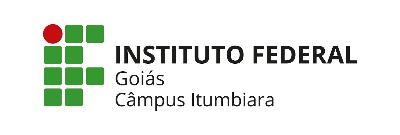 MINISTÉRIO DA EDUCAÇÃOSECRETARIA DE EDUCAÇÃO PROFISSIONAL E TECNOLÓGICAINSTITUTO FEDERAL DE EDUCAÇÃO, CIÊNCIA E TECNOLOGIA DE GOIÁSCÂMPUS ITUMBIARACURSO DE LICENCIATURA EM QUÍMICA